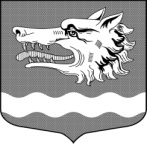 Администрация муниципального образования Раздольевское сельское поселение муниципального образования Приозерский муниципальный район Ленинградской областиПОСТАНОВЛЕНИЕ 19 января 2017 года                                                                             №  06Об утверждении муниципальной программы  «Развитие   муниципальной        службы      вадминистрации муниципального образования Раздольевское сельское поселение на 2017год» 	В соответствии с Федеральным законом Российской Федерации от 02.03.2007 № 25-ФЗ «О муниципальной службе в Российской Федерации» и в целях эффективного осуществления кадровой политики в формировании высокопрофессионального кадрового состава муниципальной службы, администрация муниципального образования Раздольевское сельское поселение муниципального образования Приозерский муниципальный район Ленинградской области ПОСТАНОВЛЯЕТ: 	1. Утвердить муниципальную программу «Развитие муниципальной службы в администрации муниципального образования Раздольевское сельское поселение на 2017 год» согласно приложению.2. Настоящее постановление вступает в силу на следующий день после его официального опубликования.  Глава администрации                                                              А.Г. СоловьевС приложением можно ознакомиться на сайте администрации МО Раздольевское сельское поселение «раздольевское. рф»